Dunedin Highland Middle School’s School-Parent-Student Compact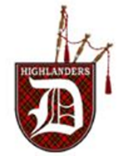 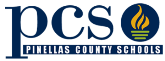 Pledge for the 2020-2021 School YearThe Dunedin Highland Middle School staff and the parents of our students participating in activities, services, and programs funded by Title I, Part A of the Elementary and Secondary Education Act (ESEA) agree that this compact outlines how the parents, the entire school staff, and the students will share the responsibility for improved student academic achievement and the means by which the school and parents will build and develop a partnership that will help children achieve the State’s high standards.